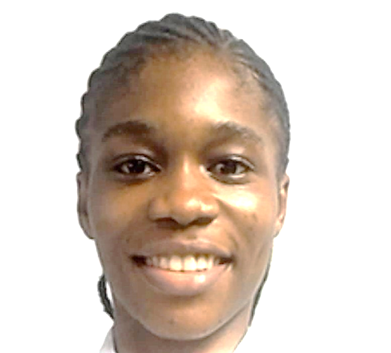 PROFILEA bilingual administrator with over two years of experience. I have acquired over the years strong communication and interpersonal skills. I am also experienced in Chinese translations. I am a quick learner.CONTACT Mobile:+234 (0)8169332733WEBSITE:xunmei4@blogspot.comEMAIL:joyceadindu7@gmail.comHOBBYSWritingVoluntary engagementTravelingResearchADINDU JOYCEBilingual Administrator/Secretary/TranslatorACADEMIC QUALIFICATIONFederal Polytechnic Oko Confucius Institute, Anambra State2018-2020Diploma in Chinese StudiesResult: GoodAbayi Girls Government Secondary School, Abia State 2013-2017Result: West-African Examination Certificate (WAEC)PROFESSIONAL EXPERIENCEN.B Advertising company- Lagos State Senior Assistant/Chinese Interpreter-March 2020 till dateLanguage/cultural MediatorTranslate documents from English to Chinese and vice versaInteract with the other managers and supervisors for work progressUpdating/sending of work report Data collection and calculationsReplying to mailsProtranslate – (Digital) July 2020 till dateFreelancer- Chinese TranslatorEditing copyUse of software and applications to upload content, Translate general and legal documents from Chinese to EnglishTranslate CAT documents.OPay Company (QR code) – Enugu state |Assistant/Chinese Interpreter- Dec 2019 – February 2020- Responsible for organizing field information- Answering inquiries via telephone calls- Provide administrative support - Work with the team to monitor and manage Clients need effectively.   - Chinese interpreterVOLUNTARY ACTIVITIES-International Model United Nations Delegate (IMUN)-Financial Secretary for ChurchIT SKILLS Excellent Knowledge of Microsoft Office Word, Excel, Outlook, and PowerPoint.LANGUAGESMother tongue: English and IgboOthers: PidginForeign languages: Chinese